                     UNIVERSIDADE FEDERAL DE VIÇOSA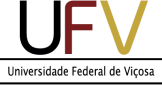                           DEPARTAMENTO DE ECONOMIA RURAL                          CENTRO DE CIÊNCIAS AGRÁRIAS (CCA)                           CURSO DE BACHARELADO EM COOPERATIVISMO                     Campus Universitário - Viçosa, MG - 36570-900 - Telefone: (31) 3612-4314 - e-mail: der.cooperativismo@ufv.brFormulário de Avaliação do SupervisorFicha AvaliativaParecer Final do Supervisor do Estágio NOME DO ESTAGIÁRIO:                                                                                                          MATRÍCULA:NOME DO ESTAGIÁRIO:                                                                                                          MATRÍCULA:NOME DO ESTAGIÁRIO:                                                                                                          MATRÍCULA:CURSO:                                                                                                                                        PERÍODO EM CURSO:CURSO:                                                                                                                                        PERÍODO EM CURSO:CURSO:                                                                                                                                        PERÍODO EM CURSO:INSTITUIÇÃO: UNIVERSIDADE FEDERAL DE VIÇOSA – UFVINSTITUIÇÃO: UNIVERSIDADE FEDERAL DE VIÇOSA – UFVINSTITUIÇÃO: UNIVERSIDADE FEDERAL DE VIÇOSA – UFVENDEREÇO: AV.  P. H. ROLFS, S/Nº     –  CAMPUS UNIVERSITÁRIO   -   36570-000 – VIÇOSA-MGENDEREÇO: AV.  P. H. ROLFS, S/Nº     –  CAMPUS UNIVERSITÁRIO   -   36570-000 – VIÇOSA-MGENDEREÇO: AV.  P. H. ROLFS, S/Nº     –  CAMPUS UNIVERSITÁRIO   -   36570-000 – VIÇOSA-MGCONCEDENTE DO ESTÁGIO:CONCEDENTE DO ESTÁGIO:CONCEDENTE DO ESTÁGIO:ÁREA DE ATUAÇÃO DO ESTÁGIO:ÁREA DE ATUAÇÃO DO ESTÁGIO:ÁREA DE ATUAÇÃO DO ESTÁGIO:INÍCIO DO ESTÁGIO:        /       /DATA DE TÉRMINO:       /      /TOTAL DE HORAS:Itens para avaliaçãoDesempenhoDesempenhoDesempenhoDesempenhoDesempenhoItens para avaliaçãoÓtimoBomRegularFracoPéssimo1. Conhecimento básico do aprendizado no curso2. Conhecimento específico da profissão3. Disposição para atender as atividades solicitadas4. Qualidade do trabalho executado5. Capacidade de sugerir modificações e inovações6. Pontualidade e assiduidade no cumprimento do horário7. Cumprimento das normas e regulamentos internos8. Trabalho em equipe9. Proatividade e iniciativa10. Ética e responsabilidade profissional11. Evolução profissional ao longo do estágioAssinatura do supervisor da Unidade concedente                 Assinatura do supervisor da Unidade concedente                 Assinatura do supervisor da Unidade concedente                 Assinatura do supervisor da Unidade concedente                 Assinatura do supervisor da Unidade concedente                 Assinatura do supervisor da Unidade concedente                 (Avaliação crítica e conclusiva do supervisor sobre a atuação do estagiário, durante todo o período, como futuro bacharel em cooperativismo)